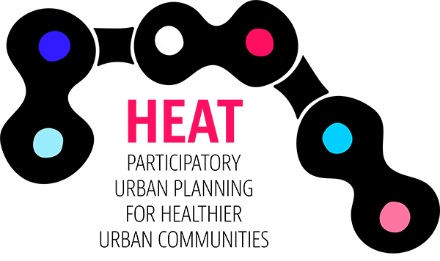 WEBINAR ON HEAT TOOL CALCULATIONS 21.11.201914.00	Welcome14.05	HEAT Tool use in urban planning and future views in the development work	Nick Cavill, WHO HEAT Core Group/ Cavill Associates Ltd.14.40	Master planning in Tartu and the use of HEAT Tool calculations	Indrek Ranniku, City of Tartu14.55	HEAT Tool use in Stockholm Region 	Emilia Sternberg, Cykelfrämjandet15.10	Trying out the HEAT Tool as a part of regional traffic system planning	Marja Tommola, Valonia15.25	Using the HEAT-tool and Bikenomics analyses as a backbone for long-lasting change	Oskari Kaupinmäki, City of Helsinki15.40	Questions and discussion16.00	Webinar ends